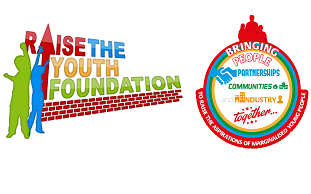 Data and Community Programme Co-ordinatorWorking Pattern: 35 hrs per week (occasional ‘out of hours’ work may be required) 40 weeks per yearSalary: £23,000 pa Location: BoltonMain objectives of the role: to efficiently and effectively co-ordinate and report on funded programmes and services that support the wellbeing of the community. To record, monitor and report on the performance and outcomes of the programmes and staff team. Develop a communication strategy. Liaise with partners and participants to help to shape programmes to enable additional and continuity funding to be obtained.Job DescriptionPerson SpecificationSkills and Competencies- experience ofPersonal qualitiesKnowledge/Experience/Qualifications/Training etc.Please return the application form to mohini.wadher@raisetheyouth.co.uk 1.Proactively shape and develop the programmes to meet the needs of all stakeholders2.Organise the scheduling of services, including inviting participants.3.Co-ordinate the day-to-day administration of community programmes5.Liaise with the wider Raise team, to co-ordinate referrals and joint working practises5.Support the delivery team by co-ordinating, recording, monitoring and reporting of assessments, delivery plans and outcomes6.Record, monitor and report on outcomes. 7.Support the partnership, in relation to recording on VIEWS.8.Support the Head of Targeted Support, to develop marketing and promotional materials 9.Manage risk assessments, ensuring that these are in place prior to delivery10.Work with partners, parents/carers and communities to build trust to improve outcomes11.Thoroughly understand and document the support networks within Bolton (and relevant areas) and signpost appropriately12.Oversee referrals for example to Early Help services13.Contribute to the social media strategy- promoting the programmes14.Provide administrative support for funding applications15.Ensure that all safeguarding policies and practices are disseminated to relevant parties16.Follow all aspects of GDPR and data sharing protocols17.Undertake appropriate training and CPD, including self-directed18.Undertake other tasks commensurate with the roleMicrosoft Office, particularly Word, Excel and OutlookManaging social media outputCo-ordinating and managing support programmesPromoting services and generating referralsWorking with young people and communities with complex social or emotional needsWorking with looked after children, those on the edge of care and/or the criminal justice systemReporting on outcomes in an appropriate format for different stakeholdersMonitoring performance of the services and working to continually implement improvementsCreating risk assessments and dynamically reviewing riskLiaising with other agencies and support organisations1.Excellent organisational skills2.A strong team player, able to work with staff in the organisation with differing priorities and from different disciplines 3.Excellent communication skills- written and spoken4.Ability to manage conflicting priorities and work to deadlines	5.Comfortable working young people and families with challenging behaviours.	6.Willingness to take responsibility for own learning including partaking in own CPD.7.Flexible and adaptable to the needs of participants and the service.1.Good level of literacy and numeracy- Min Grade A*-C GCSE2.Degree level education in a subject with significant data and report writing elements3.Experience of working with data bases from which to formulate reports4.           Thorough understanding of safeguarding5.Experience of targeted interventions for young people and families6.Experience of team working, with multi-disciplinary professionals7. Good practical working knowledge of ICT and its applications, including monitoring and recording.8.An ability to form positive working relationships with colleagues, young people, parents, carers and statutory bodies.9.           Working knowledge of relevant policies and codes of practice and legislation, particularly safeguarding and GDPR10.Experience of working on youth or community programmes (desirable).